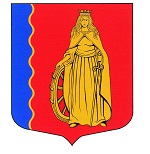 МУНИЦИПАЛЬНОЕ ОБРАЗОВАНИЕ«МУРИНСКОЕ ГОРОДСКОЕ ПОСЕЛЕНИЕ»ВСЕВОЛОЖСКОГО МУНИЦИПАЛЬНОГО РАЙОНАЛЕНИНГРАДСКОЙ ОБЛАСТИАДМИНИСТРАЦИЯПОСТАНОВЛЕНИЕ                   2023                                                                                      № ______                                         г. МуриноОб утверждении порядка реализации мероприятий по выявлению правообладателей ранее учтенных объектов недвижимостиВ соответствии с Федеральным законом от 6 октября 2003 года № 131-ФЗ «Об общих принципах организации местного самоуправления в Российской Федерации», с Федеральным законом от 13.07.2015 № 218-ФЗ «О государственной регистрации недвижимости», с Федеральным законом от 30 декабря 2020 года № 518-ФЗ «О внесении изменений в отдельные законодательные акты Российской Федерации», руководствуясь Уставом муниципального образования «Муринское городское поселение» Всеволожского муниципального района Ленинградской области, администрация муниципального образования «Муринское городское поселение» Всеволожского муниципального района Ленинградской областиПОСТАНОВЛЯЕТ:Утвердить Порядок реализации мероприятий по выявлению правообладателей ранее учтенных объектов недвижимости согласно приложению к настоящему постановлению2.	Настоящее постановление подлежит официальному опубликованию в газете «Муринская панорама» и размещению на официальном сайте муниципального образования «Муринское городское поселение» Всеволожского муниципального района Ленинградской области в сети «Интернет».Настоящее постановление вступает в силу с момента опубликования.Контроль за исполнением настоящего распоряжения возложить на заместителя главы администрации – начальника отдела экономики, управления муниципальным имуществом, предпринимательства и потребительского рынка Опополя А.В.Глава администрации                                                                                А.Ю. БеловПриложение к постановлению администрации муниципального образования «Муринское городское поселение» Всеволожского муниципального района Ленинградской областиот _______ № ______ПОРЯДОКреализации мероприятий по выявлению правообладателей ранее учтенных объектов недвижимостиI. Общие положения1.	Порядок реализации мероприятий по выявлению правообладателей ранее учтенных объектов недвижимости (далее - Порядок) разработан в соответствии с Федеральным законом от 06.10.2003 № 131-ФЗ «Об общих принципах организации местного самоуправления в Российской Федерации», Федеральным законом от 13.07.2015 № 218-ФЗ «О государственной регистрации недвижимости», Федеральным законом от 30.12.2020 № 518-ФЗ «О внесении изменений в отдельные законодательные акты Российской Федерации».2. Порядок определяет сроки и последовательность действий должностных лиц администрации муниципального образования «Муринское городское поселение» Всеволожского муниципального района Ленинградской области (далее – администрация) при проведении мероприятий по выявлению правообладателей ранее учтенных объектов недвижимого имущества, сведения о которых отсутствуют в Едином государственном реестре недвижимости (далее - ЕГРН).Структурными подразделениями, ответственными за проведение мероприятий по выявлению правообладателей ранее учтенных объектов недвижимого имущества являются отдел экономики, управления муниципальным имуществом, предпринимательства и потребительского рынка администрации муниципального образования «Муринское городское поселение» Всеволожского муниципального района Ленинградской области (далее – отдел УМИ), отдел архитектуры администрации муниципального образования «Муринское городское поселение» Всеволожского муниципального района Ленинградской области (далее – отдел архитектуры).3. Порядок включает в себя:- проведение мероприятий по выявлению правообладателей ранее учтенных объектов недвижимого имущества на территории муниципального образования «Муринское городское поселение» Всеволожского муниципального района Ленинградской области;- установление основных и дополнительных сведений об объектах недвижимого имущества, отсутствующих в Едином государственном реестре недвижимости; проведение осмотра объектов недвижимости (зданий, строений, сооружений, объектов незавершенного строительства, земельных участков), в том числе расположенных в границах дачных, садоводческих и огороднических товариществ, а также гаражных кооперативов, при проведении мероприятий по выявлению правообладателей ранее учтенных объектов недвижимости;- направление в орган государственного кадастрового учета и регистрации прав заявления о снятии с государственного кадастрового учета объекта недвижимого имущества в случае установления факта прекращения существования такого объекта, за исключением земельных участков, у которых отсутствуют основные и дополнительные сведения в Едином государственном реестре недвижимости;- приятие решений о выявлении правообладателей ранее учтенных объектов недвижимости, сведения о правообладателях которых отсутствуют в Едином государственном реестре недвижимости;	- направление принятых решений о выявлении правообладателей ранее учтенных объектов недвижимости и необходимых документов в орган государственного кадастрового учета и регистрации прав.II. Сбор документов в целях выявления правообладателей ранее учтенных объектов1.	Основанием для начала процедуры выявления правообладателей ранее учтенных объектов недвижимости, сведения о которых отсутствуют в ЕГРН, является получение от органа государственного кадастрового учета и регистрации прав перечня ранее учтенных объектов недвижимости, в том числе земельных участков, в отношении которых в ЕГРН отсутствуют сведения о правообладателях.2.	В целях получения перечня объектов недвижимости, сведения о правообладателях которых отсутствуют в ЕГРН, отдел УМИ не реже 1 раза в квартал направляются соответствующие запросы в управление Федеральной службы государственной регистрации, кадастра и картографии по Ленинградской области (далее - Управление).3. Отдел УМИ в целях получения необходимых сведений и документов в течение 15 календарных дней со дня получения перечней объектов недвижимости из Управления:3.1.	направляет запросы в иные органы и организации (налоговые органы, орган исполнительной власти в сфере внутренних дел, органы записи актов гражданского состояния, органы и организации по государственному техническому учету и (или) технической инвентаризации, орган, уполномоченный на присвоение страхового номера индивидуального лицевого счета в системе обязательного пенсионного страхования), а также нотариусам (далее - иные органы);3.2.	извещает граждан и юридических лиц о проведении работ по выявлению правообладателей ранее учтенных объектов недвижимости путем размещения на официальном сайте администрации в сети Интернет, а также на информационных стендах (щитах), расположенных в границах муниципального образования «Муринское городское поселение» Всеволожского муниципального района Ленинградской области о способах и порядке предоставления в уполномоченный орган сведений о правообладателях ранее учтенных объектов недвижимости такими правообладателями, в том числе о порядке предоставления любыми заинтересованными лицами сведений о почтовом адресе и (или) адресе электронной почты для связи с ними в связи с проведением мероприятий по выявлению правообладателей;4. В течение 30 календарных дней со дня получения из иных органов запрошенной информации, отдел УМИ и отдел архитектуры проводит анализ сведений, поступивших из Управления, иных органов, имеющихся в архивах и (или) распоряжении администрации, либо представленных правообладателями или иными лицами. III. Проведение осмотра (обследования) здания, сооружения, объекта незавершенного строительства в рамках проведения работ по установлению правообладателей ранее учтенных объектов недвижимости1.	Осмотр здания, сооружения, объекта незавершенного строительства (далее - осмотр) осуществляется комиссией по обследованию ранее учтенных объектов недвижимости, расположенных на территории муниципального образования «Муринское городское поселение» Всеволожского муниципального района Ленинградской области в течение 10 календарных дней после завершения мероприятий, предусмотренных пунктами 3 и 4 раздела II настоящего Порядка.2.	Проведение осмотра осуществляется в соответствии с Порядком проведения осмотра здания, сооружения или объекта незавершенного строительства при проведении мероприятий по выявлению правообладателей ранее учтенных объектов недвижимости, утвержденным приказом Федеральной службы государственной регистрации, кадастра и картографии от 28.04.2021
№ П/0179 (далее – Приказ).По результатам осмотра составляется акт осмотра здания, сооружения или объекта незавершенного строительства (далее - акт осмотра) по форме, утвержденной Приказом, который в день составления подписывается всеми участвовавшими в осмотре лицами. В случае, если при проведении указанного в пункте 2 настоящего раздела Порядка осмотра здания, сооружения или объекта незавершенного строительства установлено, что такой объект недвижимости прекратил свое существование, отдел УМИ в соответствии с частью 8 статьи 69.1 Закона № 218-ФЗ представляет в орган регистрации прав заявление о снятии с государственного кадастрового учета прекратившего существование объекта недвижимости, сведения о котором содержатся в ЕГРН, с приложением акта его осмотра не позднее 5 рабочих дней со дня составления акта осмотра.IV. Принятие решения об установлении правообладателя ранее учтенного объекта недвижимости1. В случае установления факта существования объекта недвижимого имущества по результатам проведения мероприятий, предусмотренных разделами II, III настоящего Порядка, отдел УМИ в течение 5 рабочих дней со дня составления акта осмотра осуществляет подготовку проекта решения о выявлении правообладателей ранее учтенных объектов недвижимости по форме согласно приложению к настоящему Порядку (далее - проект решения).2. Проект решения должен содержать следующие сведения:2.1. кадастровый номер ранее учтенного объекта недвижимости, содержащийся в ЕГРН, а в случае его отсутствия - вид, назначение, площадь и иную основную характеристику (при наличии) ранее учтенного объекта недвижимости, адрес такого объекта недвижимости, а при отсутствии адреса - описание местоположения;2.2. в отношении выявленного правообладателя, являющегося физическим лицом - фамилию, имя, отчество (при наличии), дату и место рождения, вид и реквизиты документов, удостоверяющих личность, страховой номер индивидуального лицевого счета в системе обязательного пенсионного страхования, адрес регистрации по месту жительства и (или) месту пребывания; в отношении выявленного правообладателя, являющегося юридическим лицом - полное наименование юридического лица, идентификационный номер налогоплательщика, основной государственный регистрационный номер;2.3. документы, подтверждающие, что выявленное лицо является правообладателем ранее учтенного объекта недвижимости, их реквизиты (при наличии у документов реквизитов);2.4. результаты осмотра здания, сооружения или объекта незавершенного строительства, подтверждающие, что на момент проведения мероприятий по выявлению правообладателей таких объектов недвижимости, являющихся ранее учтенными, они не прекратили свое существование.3.. В течение 5 рабочих дней со дня подготовки проекта решения администрация:3.1. размещает на официальном сайте администрации в информационно-телекоммуникационной сети «Интернет» проект решения и срок, в течение которого могут быть представлены возражения относительно сведений о правообладателе ранее учтенного объекта недвижимости;3.2. направляет заказным письмом с уведомлением о вручении проект решения лицу, выявленному в качестве правообладателя ранее учтенного объекта недвижимости, по адресу регистрации по месту жительства и (или) по месту пребывания (в отношении физического лица) или по адресу места нахождения (в отношении юридического лица) с указанием срока, в течение которого могут быть представлены возражения относительно сведений о правообладателе ранее учтенного объекта недвижимости, либо вручает проект решения указанному лицу с распиской в получении. В случае, если правообладателем ранее учтенного объекта недвижимости в уполномоченный орган в письменном виде представлены сведения об адресе электронной почты для связи с ним, указанный проект решения в форме электронного документа и (или) электронного образа документа направляется по такому адресу электронной почты.4. В случае, если в течение 45 календарных дней в администрацию поступили возражения относительно сведений о правообладателе ранее учтенного объекта недвижимости, указанных в проекте решения, решение о выявлении правообладателя ранее учтенного объекта недвижимости не принимается. В таком случае администрация со дня поступления указанных возражений вправе обратиться в суд с заявлением о вынесении решения о внесении в ЕГРН записи о правообладателе.5. В случае, если в течение 45 календарных дней со дня получения проекта решения лицом, выявленным в качестве правообладателя, в администрацию не поступили возражения относительно сведений о правообладателе ранее учтенного объекта недвижимости, указанных в проекте решения, администрация принимает решение о выявлении правообладателя ранее учтенного объекта недвижимости (далее - решение).6. В срок не позднее 5 рабочих дней со дня принятия решения отдел УМИ направляет в Управление заявление о внесении в ЕГРН сведений о правообладателе ранее учтенного объекта недвижимости с приложением решения и документов, содержащих сведения, полученные по результатам проведения мероприятий, предусмотренных разделами II, III настоящего Порядка.7. В срок не позднее 5 рабочих дней со дня принятия решения отдел УМИ направляет копию решения о выявлении правообладателя ранее учтенного объекта недвижимости лицу, выявленному в порядке, предусмотренном настоящей статьей, в качестве правообладателя ранее учтенного объекта недвижимости, по адресу регистрации по месту жительства и (или) по месту пребывания (в отношении физического лица) или по адресу юридического лица в пределах его места нахождения (в отношении юридического лица) либо вручает указанному лицу с распиской в получении. В случае, если правообладателем ранее учтенного объекта недвижимости были представлены сведения об адресе электронной почты для связи ним, копия указанного решения (электронный образ), подписанная усиленной квалифицированной электронной подписью, направляется ему только по такому адресу электронной почты.Приложение к Порядкуреализации мероприятий по выявлению правообладателей ранее учтенных объектов недвижимостиМУНИЦИПАЛЬНОЕ ОБРАЗОВАНИЕ«МУРИНСКОЕ ГОРОДСКОЕ ПОСЕЛЕНИЕ»ВСЕВОЛОЖСКОГО МУНИЦИПАЛЬНОГО РАЙОНАЛЕНИНГРАДСКОЙ ОБЛАСТИАДМИНИСТРАЦИЯПОСТАНОВЛЕНИЕ                                                                                                                         № ____                                        г. МуриноО выявлении правообладателя ранееучтенного объекта недвижимостиВ соответствии со статьей 69.1 Федерального закона от 13 июля 2015 года № 218-ФЗ «О государственной регистрации недвижимости», администрация муниципального образования «Муринское городское поселение» Всеволожского муниципального района Ленинградской областиПОСТАНОВЛЯЕТ:В отношении ________________ (вид объекта недвижимости) общей площадью ____ кв. м. с кадастровым номером _________________________, расположенного по адресу: ___________________________________, в качестве правообладателя, владеющего данным объектом недвижимости на праве собственности, выявлен (а) ___________________ (Фамилия, имя, отчество (при наличии), ……г.р., место рождения ……., паспорт …….., выдан …… (орган, выдавший документ), дата выдачи ……., проживающая (ий) по адресу…….Право собственности _______________________ (Фамилия, имя, отчество (при наличии) на указанный в пункте 1 настоящего постановления объект недвижимости подтверждается _______________________________ (сведения о правоустанавливающем документе).(Наименование уполномоченногодолжностного лица органаместного самоуправления)                                                                       Ф.И.О. 